                                                          КалендарьV Зимнего первенства городского округа Тольятти по футболу среди юношей.Группа 2008 г.р.                    г. Тольятти, стадион «Труд», 18 декабря 2021г. – 26 марта 2022г.                   Участники:1.  Лада-Центр  Шилкин И.А.2.  ЦПФ Лада-Тольятти  Назаров  И.Д., Минеев А.В.3.  Импульс Б  Киндеркнехт С.А., Луценко И.А.4.  Импульс В  Киндеркнехт С.А., Луценко И.А.5.  СШОР №12 «Лада»-2008  Миначев Д.К., Бизяев Ю.Е.6.  СШОР №12 «Лада»-М  Тышкевич А.О.7.  Акрон Жигулевск  Иванов Д.А.                                                         	      Формат 11х11,  2 тайма х 30 минут                          Все команды cоблюдают требования постановления Губернатора Самарской области          «О комплексе мер по обеспечению  санитарно-эпидемиологического благополучия населения          в связи с распространением   новой  коронавирусной инфекции (CОVID-19) на территории             Самарской области».  2 тур  18 декабря 2021г., суббота	                                  4 тур   15 января 2022г., суббота10.30  Лада-М – ЦПФ Лада-Тольятти     0-3                    ЦПФ Лада-Тольятти – Импульс Б  1-412.00  Лада-2008  -  Импульс Б                 3-1	Акрон – Лада-М                            12-013.30  Импульс В – Акрон                        7-1	Лада-Центр – Импульс В              0-2Лада-Центр-пропускает	Лада-2008-пропускает 6 тур  29 января 2022г., суббота                                    5 тур  5 марта 2022г., суббота  10.30   Лада-М – Импульс В               1-6                        Лада-2008 - Лада-М                       14-012.00   Лада-Центр – ЦПФ Лада-Тольятти    2-0	    ЦПФ Лада-Тольятти – Акрон        5-113.30   Акрон – Лада-2008                  0-10                       Импульс Б – Лада-Центр                4-2Импульс Б – пропускает	    Импульс В - пропускает1 тур  12 марта 2022г., суббота                                        3 тур 19  марта  2022г., суббота          10.30  Импульс Б – Импульс В     1-5	   Импульс В – ЦПФ Лада-Тольятти     5-012.00  ЦПФ Лада-Тольятти – Лада-2008    1-12	  Импульс Б – Акрон     4-413.30  Лада-Центр – Лада-М          6-0	   Лада-2008  – Лада-Центр     6-0 Акрон – пропускает	   Лада-М - пропускает                                                       7 тур  26 марта 2022г., суббота                                                                                  10.30  Импульс Б – Лада-М	       14-1 	12.00  Импульс В – Лада-2008    0-3	 13.30  Лада-Центр – Акрон         3-0	 ЦПФ Лада-Тольятти - пропускает                                                    Итоговая таблица группы 2008 г.р.                                                  18 декабря 2021г. – 26 марта 2022г.		Лучший игрок: Молчанов Владислав (Лада-2008)	               Бомбардиры:	1. Нагорный М.- 10 мячей (Лада-2008)	2. Мухин А. – 7 мячей (Лада-2008)	3. Кузнецов А. – 6 мячей (Лада-2008)	4. Трубин И. – 6 мячей (Лада-2008)	5. Устьянцев Г. – 6 мячей (Импульс В)	6. Илюхин И. – 5 мячей (Импульс Б)	7. Вдовин М. – 5 мячей (Лада-2008)	8. Экнадосъян Д. – 5 мячей (Импульс В)	9. Свешников А. – 5 мячей (Акрон)местокомандаматчипобеданичьяпроигрышмячиочки1   Лада-2008    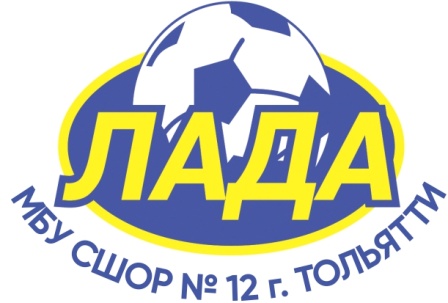 660048-2 (+46)182   Импульс В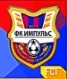 650125-6 (+19)153   Импульс Б     631228-16 (+12)104   Лада-Центр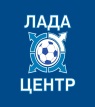 630313-12 (+1)95   ЦПФ Лада-Тольятти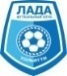 620410-24 (-14)66   Акрон Жигулевск      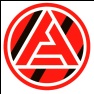 611418-29 (-11)47   Лада-М60062-55 (-53)0